Miroslav Klempar125 Broadway WestWalsallContact:  +44 07412819708                                                                         West Midlands                +44 1922279689                                                                           WS1 4DW04th December 2012 Translating job request.Dear Sir/Madam,     I would like to offer my service as Czech translator. I feel this is an excellent opportunity to enhance my skills and experiences with a successful company and to develop my proficiency further within the translating service. I have got 10 years’ experience in interpreting and translating for Czech and Slovak community, and translating for busy emigration solicitors.I have enclosed my CV with this letter, which I hope you will find useful, and I am looking forward to hear from you.Yours truly                                                                                                          Miroslav Klempar    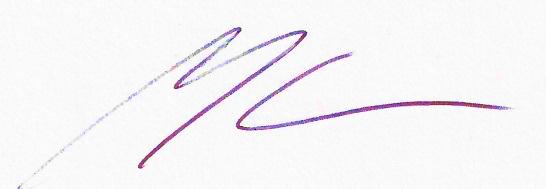 CURRICULUM VITAEPERSONAL INFORMATIONName:			Miroslav Klempar 		Martial Status:	Married Date of Birth:		19/10/1964			Gender:		MaleHome Address:	125 Broadway West		Telephone: 		01922 279689Walsall				Mobile:		07412819708	West Midlands			Email:	            m.klempar@seznam.cz		EDUCATIONMetropolitan Police Test                  ( London U.K. )          November   2012Language school in Czech Republic  ( Ceske Budejovice )    Sept. 1992 – June  1995Ostrava Colleague 		             (Ostrava)	   	Sept. 1979 – June. 1981Palackeho school Czech Republic	(Ostrava)		Sept. 1970 – June. 1979SKILLSI speak fluently English, Czech, and Slovak languages.  During my period of work at C.A.T.S., I have learned many skills from translating and interpreting at hospitals, local surgeries and schools, for Czech and Slovak community and working for Hague solicitors I learned Immigration and EU law and Inland Revenue requirements for EU nationals. This enabled me to develop very good communication skills, both written and oral, as well as develop my team working, interpersonal, motivational, organizational, time management and planning skills. It has also helped me to work at high levels of accuracy, to be able to correct translating, and the ability to work under pressure. Through my education and employment history I have acquired many essential computing skills, which include working with Windows, and I have excellent knowledge of Trados, Microsoft Office, and all sorts of internet tools. W O R K    E X P E R I E N C ESept 2011 – Now                                       Legal Interpreting serviceResponsibilities:Interpreting for Czech and Slovak. Interpreting at Courts and Solicitors.Translating legal documentsSkills Learned:Ability to understand English juridical language written and spoken  Nov 2009 – Sept 2011                                 Absolute TranslatingResponsibilities:Interpreting for Czech and Slovak. Interpreting at NHS and social services.Skills Learned:Organisational, communication, motivational, team working and time management skills gained.Achievements:Adapting in a busy, pressurised and challenging environment and undergoing significant change Oct 2005 – Sept 2009			M K BuildingResponsibilities:Working as general builder and joiner.Skills Learned:Organisational, communication, motivational, team working and time management skills gained.July 2002 – Sept 2005:		Hague All Saints Centre Solicitors Wolverhampton Responsibilities:Interpreting for Czech and Slovak refugees. Translating legal and emigration documents.Interpreting at Immigration Court hearings.Skills Learnt:Ability to understand English juridical language written and spoken.Working to high levels of accuracy and the ability to communicate effectively at all levels.Jan 2001 - July 2002:			C.A.T.S. Interpreting service WalsallResponsibilities:Interpreting at hospitals, surgeries, schools and local magistrates.Translating written documents.Skills Learnt:Punctual timing, good communication skill and friendly service.   Ability to prioritise and organise workload efficiently and communicating at all levels of the departmentsAchievements:Used initiative, perseverance and drive to allow all tasks to be completed efficiently and effectively.Contacts of referees:Hague All Saints Centre       01902 572 111Absolute Translating            0121 356 3229  Legal  Interpreting Service   01612035687                                                              I N T E R E S T SI take a keen interest in football and billiard. I also enjoy swimming at my leisure centre. I enjoy travelling and I have been to many places around the world. I also enjoy cooking, reading and socialising with friends.M O R E     I N F O R M A T I O N S      A N D     R E F E R E N C E S        A R E       A V A I L A B L E      O N      R E Q U E S T